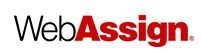 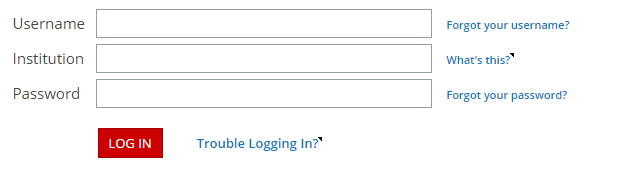 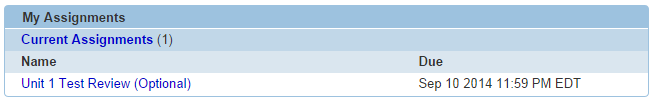 If you have multiple classes, you will need to select the class from the top left, then select the assignment.Webassigns are always due at 11:59 PM the night before your unit test.You have two tries for each question.Because this is extra credit, no extensions will be granted.Don’t forget to SUBMIT ASSIGNMENT when finished.Extra credit will be awarded based on percent correct.  (Example:  93.4% = 9.3 points of extra credit)If you have multiple classes, you will need to select the class from the top left, then select the assignment.Webassigns are always due at 11:59 PM the night before your unit test.You have two tries for each question.Because this is extra credit, no extensions will be granted.Don’t forget to SUBMIT ASSIGNMENT when finished.Extra credit will be awarded based on percent correct.  (Example:  93.4% = 9.3 points of extra credit)